June 2019Dear Parent/Carer,Following the consultation regarding the lunch and break times at Ian Ramsey CE Academy, we have decided to move to option C for the academic year 2019-20. Just over 85% of all responses opted for this model. Thank you to all those who took the time to respond. Below are the timings of the school day from September 2019:8.35	am 	All pupils must be in school8.40	am 	Collective worship and registration9.00	am 	Period 1 for all pupils10.00	am 	Break time Y7, 8, 10 Period 2 Y9/1110.15	am 	Period 2 Y7, 8, 1011.00	am 	Break time Y9/1111.15	am	Period 3 all pupils12.15	pm 	Lunch time Y8/10 Period 4 Y7, 9 & 1112.45	pm	Lunch time Y7 Period 4 Y8/101.15	pm 	Lunch time Y9/11 Period 4 Y7, 8 & 101.45	pm 	Period 5 all pupils2.45	pm 	End of school day all pupilsWe will, of course, ensure that the same food is available at each of the 3 lunch services, providing the same quality of dining experience for each child. By scheduling 2 break times we will also be ability to serve toast, bagels and croissants for the children at this time. This gives each pupil 3 opportunities to eat; breakfast, from 8 am; one of the two break times, 10 am or 11 am; one of the three lunch times, 12:15 pm, 12:45 pm or 1:15 pm.The local authority and the bus companies have been informed of the earlier finish to the school day. The day will end at 2:45 pm rather than 3:00 pm. We appreciate all the feedback and support that we received from pupils, parents/carers, staff and governors on this matter.I would like to take this opportunity to remind you that we break up for the summer holiday, at 1:15pm, on Friday 19th July 2019.Kind regards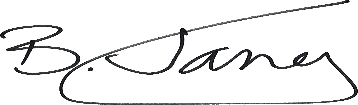 Mr B JanesHead Teachers